The 5-step process for a Cultural Recognition Order The process to apply for a Cultural Recognition Order has eligibility requirements that must be met. These are that: at least one birth parent and one cultural parent is a Torres Strait Islander person, the person the application is being made about birth was registered in Queensland and at least one birth and one cultural parent is living at the time the application is made. For an application relating to a child there are additional requirements that also need to be met. These are that: the birth and cultural parents must be adults at the time of the application and the child’s birth has been registered in Queensland for at least 30 days prior to an application being submitted.The following diagram outlines the 5 key steps in an application process for a Cultural Recognition Order.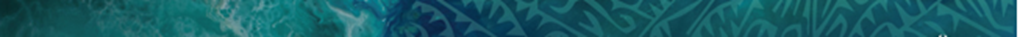 www.ocmokk.qld.gov.au